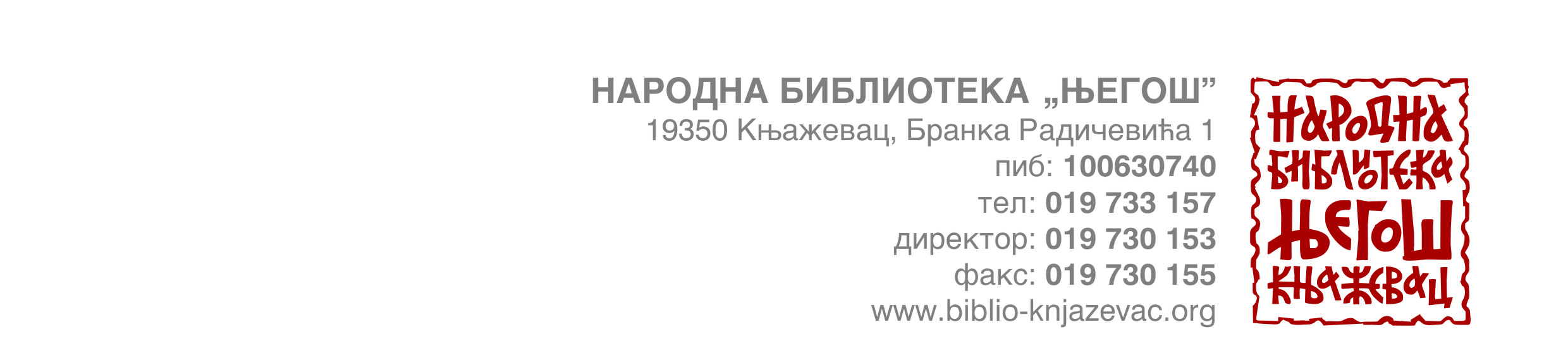                                                                                                                         Број 55/6 од 24.09.2015.              Предмет: Измена конкурсне документације за   ЈН 3/2015 Набавка књига за потребе Народне   библиотеке „Његош“               Поштовани,              У складу са чланом 63. став 1. Закона о јавним набавкама ( „Службени гласник РС“, бр.124/12, 14/15 и 68/15), Наручилац врши измену конкурсне документације у поступку јавне набавке мале вредности број 3/2015.Измена 1: Врши се измена конкурсне документације , тако што се мења образац 6 – Структура цене понуде. Измена је урађена због техничке грешке у обрасцу 6, на страни 31 конкурсне документације, на  редном броју 342 изостављена је количина. Додаје се количина 1 комад.Нови образац 6 налази се у прилогу.                                                                                                       Комисија за јавну набавку 3/2015ОБРАЗАЦ 6СТРУКТУРА ЦЕНЕ ПОНУДЕ (Цене се наводе без ПДВ-а)Напомена: У цену су урачунати трошкови транспорта и испоруке добара.Датум: _______________                                                 ПОТПИС ОВЛАШЋЕНОГ ЛИЦА                                                            М.П.             __________________________________           Р. бр.АуторНасловЦенаКол.ЦенаЏон СтајнбекИсточно од раја3Џон СтајнбекПлодови гнева3Група аутораЕнциклопедија Larousse за малишане1Пауло КоељоПета гора1Благоје ГраховацГласови из глуве собе1Александар МиљковићПетар Месечко: Несвакидашње путовање1Урош ТимићОсми живот1Јелена ВучковићВоди ме на воду1Лорен ОливерАмор делирија1Саманта ЈангИндија плејс1Зои СагОнлајн девојка1Гералд Хитер, Ули ХаузерСва су деца надарена1Марко АлексићМарко Краљевић1Драган ВеликићИследник2Џорџ Р.Р. МартинСвет леда и ватре1Џејмс ПатерсонДани лова3Џејмс С. А. КориАбадонова капија1Ли ХарперУбити птицу ругалицу3Жарко ЈокановићНада Будисављевић: Моја сестра Јованка Броз3Вања БулићТеслина пошиљка3Лука МичетаСтефан Првовенчани1Филип КерКристално лето1Хелен ГилтроуРаздаљина3Горан МилашиновићЛекари1Патрик РотфусМузика тишине1Херта МилерЛисац је одувек био ловац1Марио Варгас ЉосаРиба у води: мемоари1Група аутораИспричај ми причу: Дивљи лабудови1Група аутораИспричај ми причу: Краљ Артур и мач у камену1Добрица ЋосићУ туђем веку II1Група аутораСвемирска принцеза 3: Побуњена принцеза1Научите сенчење оловком: Портрети1Научите сенчење оловком: Пејзажи и мртва природа1Хедер БерчТрака боје лаванде3Арон Блеха, Кејти КотонДесет ала у кревету1Дејан СтојиљковићКишни пси4Дејвид НиколсМи3Гордана МалетићЛегенда о неосвојивом граду3С. К. СтивенсЗаведена1Елиф ШафакНеимаров шегрт1Тони ПарсонсСтари гробови3Ивана КузмановићЉубав без илузија1Камила ШамсиБог у сваком камену1Лиз ФеникКућа у Корнволу3Вари МакфарлејнЧим сам те видела1Џејни Дауншајер, Нила ГруТинејџери на длану: Како их одгајати да буду срећни1Лејф Г. В. ПешонЛинда1Онуфрије ХиландарацСветогорски кувар1Група аутора101 чињеница коју треба да знаш о хорору2Група аутора 101 чињеница коју треба да знаш о гусарима2Група аутора101 чињеница коју треба да знаш о чаробњацима и митолошким бићима2Група аутора 101 чињеница коју треба да знаш о Египту2Група аутора101 чињеница коју треба да знаш о диносаурусима2Група аутора101 чињеница коју треба да знаш о људском телу2Група аутора101 чињеница коју треба да знаш о средњовековним замковима2Група аутора 101 чињеница коју треба да знаш о животињама2Ја сам мали пингвин3Ја сам мала маца3101 прича са села1Милена БускетсИ ово ће проћи1Софи Кинсела Потрага за Одри3Ведрана РуданЗашто псујем1Бер ГрилсБлато, зној и сузе: аутобиографија3Марк ЛевиГде си?3Чак ПалахњукБорилачки клуб1Симон де БовоарНеспоразум у Москви3Хуан-Гомес ХурадоПацијент3Светлана Велмар ЈанковићПрозраци 21Лазар РистовскиЈедноставне приче1Агата КристиКарте на сто3Ема МарХотЕл – Соба 11Кристоф ДресерЛогика у свакодневном животу1Марко Шелић МарчелоЗаједно сами1Срђан ДрагојевићПре него што црвима кажем здраво1Брем СтокерДракула - Dracula1Роберт Луис СтивенсонОстрво с благом - Treasure Island  1Херман МелвилМоби Дик - – Moby Dick  1Артур Конан ДојлАвантуре Шерлока Холмса - The Adventures of Sherlock Holmes1Жил ВернПут у средиште земље - Journey to the Centre of the Earth1Харлан КобенНестао заувек1Нил Гејмен, Крис РидлУспавана лепотица1Данијел ДефоРобинсон Крусо - - Robinson Crusoe1Марк ТвенПустоловине Тома Сојера - The Adventures of Tom Sawyer1Жил Верн20.000 миља под морем – 20.000 Leagues Under the Sea   1Жил ВернТајанствено острво - - The Mysterious Island  1Чарлс ДикенсОливер Твист - Oliver Twist  1Пауло КоељоМактуб4Лизи ХарисонВучко увек нађе начин: Монструмска школа 31Шели КингТренуци среће3Владимир СтанковићКош по кош1Дешијел ХеметКрвава жетва1НеџмаЋилибар и свила1Ју НесбеСлепи миш1Сол БлекЛекција из убијања3Зорана SchultzЖонглер3А. С. А. ХарисонХод по жици1Стив БериЏеферсонов кључ3Аманда КвикКристални вртови3Адам БруксНоћна птица1Сала СимукаБела као снег1Нора РобертсЛед у пламену3Нора РобертсСвети греси3Донато каризиДечак од стакла1Гијом МусоУ једном трену5Саба ТахирИскра у пепелу1Роберт ЛадламБорнова доминација1Сандра БраунКад падну маске3Алис ЛаплантИлузиониста1Сузана КирслиЗлатни кавез1Сила и Ролф БерјингСве ће плима однети1Хулија НавароВрт наде1Детективске приче:Мистерија у возу2Детективске приче: Невоље са сиром2Детективске приче: Незгода на хиподрому2Детективске приче: Загонетка у замку2101 прича за дечаке, издање 2015.1101 прича за девојчице, издање 20151Инид БлајтонОстрво авантура1Читамо заједно: Златокоса2Читамо заједно: Оловни војник2Читамо заједно: Алиса у земљи чуда2Читамо заједно: Бременски музиканти2Читамо заједно: Лепотица и звер2Читамо заједно: Палчић2Мали сликар2Откријмо свет: Животиње из шуме1Откријмо свет: Животиње из пустиње1Откријмо свет: Животиње из мора1Откријмо свет: Животиње из поларних области1365 прича о животињама, издање 2015.3Приче кратке за снове слатке: Лаку ноћ, децо1Приче кратке за снове слатке: Животиње1Приче из вилинског света: Медена помаже пчелама3Пепељуга: најлепше бајке браће Грим1Род КембелДраги зоо врте3Милко ШтимацАкционарство и демоктија1Младен ВурунаКутија са фотографијама1Милан ТодоровНе могу овде да дочекам јутро1Дејвид ХарвиПобуњени градови1Рајт МилсМоћ, политика и људи: сабрани есеји1Радомир УљаревићШкола одучавања1Срђан ТешинПриче с Марса 2Амир ОрМузеј времена1Никола МоравчевићГроф Сава Владиславић2Горан МарковићТри приче о самоубицама2Робер МишамбледИсторија насиља: од краја средњег века до данас1Анет Причард, Роџер Прајд, Најџел МорганДестинација као бренд1Мирољуб Радојковић, Бранимир Стојковић, Александар ВрањешМеђународно комуницирање у информационом друштву1Емил ХабибиОпсимиста1Пол ТомпсонГлас прошлости1Марко МитровићКако реструктуирати компанију1Анита Вулфолк, Малколм Хјуз, Вивијен ВолкапПсихологија у образовању 3. део1Лев МановичЈезик нових медија1Мојца Ковач Шебарт, Јанез КрекОснове васпитања у школи1Саманта ШвеблинПтице у устима1Милисав СавићМали глосар креативног писања1Алис МанроПоглед са единбуршке стене2Џојс Керол ОустМили тата2Џорџе ПисаревИ ноћ се увукла у његово срце1Ралф ЕлисонНевидљиви човек1Петар МилошевићMi же Sentandrejci1Светлана РакићУметност и стварност: српским очима1Мирко ДемићАтака на Итаку1Луиса ВаленсуелаРоман ноар сАргентинцима1П. ХовардКапетан Прљави Фред1Радомир ПутниковићНа гробу Карла Маркса1Ђорђе СтанковићНеизвесна прошлост Србије1Жељко СимићПутеви од Ничеа1Данко СтојићВолите ли стари домаћи филм?1Жељко СимићОгледи из антропологије српске књижевности1Зоран АнђелковићБечки времеплов: о знаменитим личностима српске историје, науке и културе у ширем међународном контексту1Дејан Томић, Мита ОрешковићПрви српски кантаутор1Мирослав КусмукБијели шал1Предраг ЛучићНевидљиви прстен1Марко ЛопушинаЦрна књига: цензура у Србији 1915-20153Милан ЖивановићПуловник Апис: Солунски процес хиљаду деветсто седамнаесте: прилог за проучавање политичке историје Србије од 1903. до 1918. године1Јанис ВаруфакисОвај свет може да буде бољи1Добрица ЕрићБлаго воћа и поврћа3Џуди КетринАлис и Меган заувек1Керстин РобсонПронађи дивна скривена створења3Јасминка ПетровићЛето када сам научила да летим3Силвије СанжаИзабери занимање4Драгана Кршенковић БрковићМодра планина3Карла Маја де АлмеидаБрат Вук3Џулија ДоналдсонГрозоново дете1Улф СтаркЖелите ли да видите звезду?3Моја прва отркивалица - Larousse1Приређивач Ирина ДеретићИсторија српске филозофије : прилози истраживању, 2. део1Приређивач Ирина ДеретићИсторија српске филозофије : прилози истраживању, 3. део1Уредник издања Светлана Курћубић РужићКа српском становишту1Јунас ЈунасонДевојка која је спасла краља Шведске1Енди Вир Марсовац1Данијела СачердониЧувај ме1Марија ГојковићБелег на души1Ридијан БрукУ туђој кући1Лесли ТомпсонДетективова ћерка1Дарија БињардиКривица1Питер ЏејмсКраљица херц1Џејм ПатерсонТик-так1Стив МозбиКошмар1Џеронимо СтилтонБлаго црних брда2Џеронимо СтилтонЧудан случај с крадљивцем вести2Џеронимо СтилтонДаље шапе од мог злата!2Давид ЛагерцранзОно што нас не убије (Миленијум 4. део)1Ан ГолонАнђелика: Маркиза од Анђела1Силвија дејОчарана тобом1Касандра КлерГрад изгубљених душа1Касандра КлерГрад палих анђела1Џејми МакгвајерДиван заборав1Лујза ХејМоћне мисли1Ерик ПерлРеконекција1Лујза Хеј365 афирмација за сваки дан1Кети КесидиСлатка Хани: Бомбоњера за девојчице1Лујза Хеј, Роберт ХолденЖивот те воли!1OSHOСтрах: како разумети и прихватити животну неизвесност1OSHOКњига о деци: Како да подржите слободу и интелигенцију нове генерације1Линда ЧапманШкола клизања – Сребрне клизаљке: Изненађење1Линда ЧапманШкола клизања – Плаве клизаљке: Снови1Линда ЧапманШкола клизања – Розе клизаљке: Журка1Линда ЧапманШкола клизања – Црвене клизаљке: Магија1Линда ЧапманШкола клизања – Љубичасте клизаљке: Пријатељи1Линда ЧапманШкола клизања – Беле клизаљке: Жеље1Линда ЧапманЗвездани прах: Сенке магије1Линда ЧапманЗвездани прах: Украдена магија1Линда ЧапманЗвездани прах: Магија у ваздуху1Линда ЧапманЗвездани прах: Веруј у магију1Линда ЧапманЗвездани прах: Магија под сјајем месечине1Лујза ХејМоћ је у вама1Лујза ХејЖивот! Осврт на пут којим сте кренули1Лујза Хеј Волите своје тело1Лујза ХејИскусите своје добро одмах!1Надежда КруљСа друге стране2Ветон СуроиМилијардер1Хана ПишчевићПогледај плави авион2Александар Мекол СмитДелукс кафе за згодне мушкарце1Стјуарт ДајмондДобити више1Родриго Муњос АвиаЖивоти Земљана1Нађа ПетровићТо је то2Ерик Аксл СундПитијина упутства1Ерик КарлеВеома гладна гусеница1Алекс ШирерЛовци на облаке2Ева ФелерЧаролија времена: Магична гондола2Дејвид Валијамс Ужасна тетка2Симо Ц. ЋирковићОгањ и нада: Србија у I  светском рату 1914-19181Дејан Д. МарковићАнтологија зен поезије Кине и Јапана1Милкица МилетићЗвона Богородице Градачке1Томислав ОсманлиXXI: књига фантазми  1Милан ОклопџићВидео1Р. Х. ПаласиоЧудо1Ханде АлтајлиБезобразно смеђе1Николај ФробенијусКроз тамне крошње2Жак Бенињ БосијеРасправа о општој историји1Михаил ЕпштејнЛепљиви листићи1Карлос ФуентесСмрт Артемија Круза2Верослав РанчићТајна мистичне планине Артањ2Фридрих НичеВесела наука1Ракел МартинезСенке једнорога1Ахмед УмитШапат крошњи у уклетој четврти2Курт ВонегатКланица пет1Пјер Паоло ПазолиниИскусни момци1Паулина ШизијанеНикече: прича о полигамији1Хенрик Ибзен Изабране драме, Том 21Амадис од Гауле1Мирјана ПавловићМодерна кинеска драма и Хенрик Ибзен1Ју ХуаЖивети1Карен БликсенМоја Африка, издање 2014.1Јустејн ГордерКћи директора циркуса2Весна ГолдсвортиГорски2Мерете ЛинстремДани у повести тишине2Тихомир БрајовићГрозница и подвиг1Владимир СорокинТелурија2Мојца КумердејТамна материја1Мо ЈанБаладе о белом луку1Миреј ЂулијаноФранцускиње не иду на фејс лифтинг1Пилар Лосано КарбајоНије тако лако бити дете2Ју НесбеДоктор Прокторов прдипрах3Лена АндешонОгрешење: роман о љубави1Џеклин ВилсонСами у кући1Светозар КољевићИзмеђу завичаја и туђине: сусрети различитих култура у српској књижевности1Бернард КарлсонТесла: изумитељ електричног доба1Патрик МодијаноХоризонт2Лиди СалверБез плакања2Дарко ГавриловићМржње, ратови, демони хришћанског света1Гордана ВасиљевићПриче о три генерације1Српко ЛештарићЗанимљиви српски презименик1Векислав ЈанићијевићЂавољи сан1Радиша ЈанчићЛековите биљке: са кључем за одређивање, издање 2014.1Едиција Десет векова српске књижевности: пето коло у десет књига,издање  2014.1 комплетЕдиција Десет векова српске књижевности: шесто коло у дванаест књига, издање 2015.1 комплетБранко БешлинЕвгеније Савојски и његово доба1Српски биографски речник Књ. 6 (мар-миш)1Џејмс ВесткотКад Марина Абрамович умре1Зоран ЂинђићФилозофски списи: огледи и расправе: 1976-19961Џон БанвилНедодирљиви1Ахмед УмитУбиства у Истанбулу1Јасмина КадраШта дан дугује ноћи1Меланија МацукоЛимб1Густав МуринПовратак у будућност1Габи ГлајхманЕликсир бесмртности1Ференц БарнашДруга смрт1Александра ЂурићМедијасфера у загрљају Великог Брата1Бранислав ЈанковићБезимени1Ли ХајсБило једном у Америци1Милан БелегишанинШести ред1Харијета УходаПосле звучног сигнала покушај да ме заборавиш1Приредила Милица СимићТако је говорио Дејвид Ајк1Џерард ВилијамсKoldic: Пројекат Америка1Џон Лофтус, Марк АронсНечастиво тројство1Александар СлавковићДосељеник: прича о судији Фишеру1Дамир КаракашBlue Moon1Марко ТомашВарање смрти1Ана Марија ГрбићВенерини и остали брегови2Мигел СаенсБернхард1Приредили Васа Павковић, Дејан ИлићНа трагу: српска крими прича3Патрик ЗискиндТри приче и једно размишљање2Патрик ЗискиндПрича о господину Зомеру1Саша РадоњићШведски сто: ноте и фусноте2Сања Нишевић, Лада МаринковићПсихологија детињства и адолесценције1Сања ИвићГрађанство Европске уније: ка постмодерној концепцији грађанства?1Макс ВеберГрад: нелегитимна власт: типологија градова1Макс ВеберДржава: рационална установа државе и модерне политчке партије и парламенти1Весна Станковић ПејновићЛавиринт моћи: политичка филозофија Фридриха Ничеа1Макс ВеберВласт: социологија власти1Нелсон ГулдманНачини стварања света1Скот КелбиДигитална фотографија 3. део1Скот КелбиДигитална фотографија 4. део1Хауланд БлекистонПчеларство за неупућене: превод другог издања1Фејт ВемпенДигитална писменост за неупућене3Зоран ПоповићКако написати иобјавити научно дело, издање 2014.1Александра СмиљанићОснове и примена интернета, издање 2015.3Небојша ЛапчевићСценарио за Вудија Алена1Ангелина ПетровићСвештеник1Андрија терзићПреко пута - истина1Ана ГифингХроно исхрана за почетнике2Ана ГифингХроно кувар: ризница хроно исхране2Ана Гифинг Како успорити старење1Зоран ЈанаћковићБалкански троугао : српско-македонско-албански односи на крају XX и почетком XXI века. Књ. 11Зоран ЈанаћковићБалкански троугао : српско-македонско-албански односи деведесетих година. Књ. 21(уредници Јован Ћирић, Мирослав Ђорђевић)Сто година од почетка Првог светског рата - историјске и правне студије : зборник радова са Међународног научног скупа, Београд, Андрићград 2014.1Слободан ЖуњићИсторија српске филозофије1Зоран АврамовићОбразовање у токовима друштва знања1Николај ВелимировићВера православна1Веселин ШљиванчанинМед и жуч1Новак ЈовановићУвреда, бес и крв – српска штампа и Мајски преврат1Василиј Семјонович ГросманНарод је бесмртан1Срђан В. ТешинАнтологија најбољих наслова1Саша ОбрадовићСестре Карамазић1Слободан БубњевићСтрах од промаје1Саша ДимоскиЧаробни тренуци1Вукашин ШтрекерЗабрана употребе ватре и воде1Сања Лазаревић РадакОткривање Балкана1Радоман КордићАнтифилософија књижевности1Настасја ПисаровПоследња стаза хероја1Ненад ПавловићHokus Lokvud1Угљеша Шајтинац4 комада1Џон ЧалисБити Бојси1Дарио ЋурићЕвропа између херојског и мрачног доба1Иван БлагојевићХод по џезу1Радомир Сиљанић, Момир КрсамновићУбијање Србије (латинично допуњено издање)1Вислава ШимборскаИзабране песме1(приредио Коља Мићевић)Жива антологија француске поезије: од XI до XX века. 11(приредио Коља Мићевић)Жива антологија француске поезије: од XI до XX века. 21(приредио Коља Мићевић)Жива антологија француске поезије: од XI до XX века. 31Бисерка РајчићМој пољски песнички XX век1Бисерка РајчићРечник младе пољске поезије: антологија поезије пољских песника рођених од 1960-1990. године1Бошко ПротићЛептир на бајонету Јеротија палвића1Такаши НагаиЗвона Нагасакија1Мајкл Бар-Зохар, Нисим МишалМОСАД: Највеће мисије израелске тајне службе1Николај ЛилинСибирско васпитање1Антонио ПигафетаМагеланово путовање1Ђорђе ПоповићРечник турцизама1Евица МратинићБоровница и брусница1Евица МратинићКупина1Драган ЛакићевићСлатка је музика1Стана ШехалићБиблија на кесици за супу1Џон АрмстронгКако мање бринути о новцу1Душан ВаричакПроклетство Буковског1Махатма ГандиАутобиографија: прича о мојим експериментима са истином1Милан РадоњићГубитак оријента1Александар СтаменковићУјка Васина слава1Том ЧетфилдКако напредовати у дигитално доба1Карл Ерик ГренесШта је психологија?1Ги ХелмингерСутра је већ било1Ролф ХосфелдКарл Маркс: биографија1Идит ХамилтонЕхо Грчке1Анре ЖидКоридон: четири сократска дијалога1Дидије ЕрибонМишел Фуко: биографија1Колин КраучПостдемократија1ТрондБерг ЕриксенНиче и модерна1Адријана ЗахаријевићКо је појединац?1Милорад БеланчићУтопија уметности1Ален БадијуМали џепни пантенон1Мишел ФукоТехнологија сопства1Марсел ПрустПротив Сент-Бева1Жан КоктоБела књига1Паскал МерсијеНоћно воз за Лисабон1Бруно СнелОткривање духа: грчки извори европске мисли1Луиз МишелЦрвена девица: мемоари Луиз Мишел1Јохан БурхардЛукреција Борџија: папина кћи, издање 2014.1Клод ФаревалКлеопатра: египатска краљица, издање 2014.1Марк Аронс, Џон ЛофтусПацовски канали, издање 20141Техран Халиловић, Сеод Халиловић, Муамер ХалиловићКратка историја исламске филозофије1Јунг-Ки ПаркАмерички грађански рат1Озрен КараматаАтлетика на тлу Југославије у годинама рата 1941-1945.1Јуриј Николајевич ЖуковСтаљин: тајне власти1Роберт МузилПометње питомца Терлеса1Иван СолоњевичНародна монархија1Алексеј Ј. ТимофејевЦрвени и бели: руски утицај на догађаје у Југославији 1041-1945.1Јоко ОгаваПрофесор и његова домаћица1Јоко ОгаваПрстењак1Хулио КортасарЗвериње1Кирсти Макинен, Пирко-Лиса СуројегинКалевала: илустрована финска митологија, издање 2014.1Нацуро КириноСлободна2Хироми КавакамиМаназуру1(Уредник Миломир Краговић)Српске народне бајке: Аждаја и царев син3Џоана СајмонВелика књига о вину, 3. издање1(Илустратор Адам Бентон)То не може бити истина!2Дубравка Миљковић, Мајда РијавецТинејџ психа: приручник за тинејџере2Андреа Милс, Адам Бентон, Стјуарт Џексон-КартерТачно или нетачно?2(Приређивач Јован Ђорђевић)Корак исписан пером1Шери ЏонсЧетири сестре, четири краљице1Група аутораЂорђе Вајферт: 1850-1937: монографија1Ema FickSnippets of Sebia1Џон Малам, Џон ВудвордАтлас диносауруса: запањујуће путовање изгубљеним светом, 3. издање2Хугин Тор ГретарсонСтрах од мрака3Хугин Тор ГретарсонКрила лептира2Бранко МилорадовићБеоградска мумија3Весна АлексићКаљави коњ1Душан БорићЛепенски вир2Укупна вредност понуде изражена у динарима без ПДВ-а: Словима: Словима: Укупна вредност понуде изражена у динарима са ПДВ-ом Словима: Словима: 